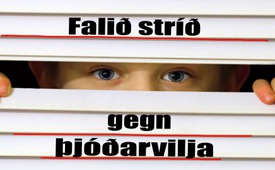 Hið falda stríð gegn fólksins vilja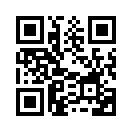 Að loknum tveim heimstyrjöldum hefur slagorðið „Aldrei aftur stríð!“ skotið djúpum rótum í þýskri þjóðarsál.  Samkvæmt skoðunakönnunum hafna allt að 86% Þjóðverja stríði.Að loknum tveim heimstyrjöldum hefur slagorðið „Aldrei aftur stríð!“ skotið djúpum rótum í þýskri þjóðarsál.  Samkvæmt skoðunakönnunum hafna allt að 86% Þjóðverja stríði.  Vegna þessa var Gerhards Schröder endurkjörinn kanslari árið 2002 því að hann synjaði USA um samþykki vegna Írakstríðsins.  En í leynum hjálpaði Þýskaland bandarísku leyniþjónustunni og hernum í Írakstríðinu: Gefin var heimild til hergagnaflutnings yfir þýskt flugumferðasvæði með bandarískum B52 sprenguvélum til Íraks og skipulögð var þjónusta við herinn þar, frá þrem bandarískum herstöðvum í Þýskalandi.  Þar að auki voru leyniþjónustu USA veittar skissur af varnarskipulagi írakskra stjórnvalda og veittur var stuðningur við kennslastaðfestingar bygginga sem átti að sprengja í höfðborg Íraks.  Ummæli Spider Marks yfirmanns leyniþjónustu bandaríska hersins meðan á innrásinni í Irak stóð, um þýska leyniþjónustumenn í Bagdad voru: „þeir nýttust okkur betur en 5000 hermenn“.

Uppúr stendur:  Með földum stríðsaðgerðum heyja þýskar ríkisstjórnir líka samtímis „stríð“ í felum við friðarvilja sinnar eigin þjóðar!“eftir frá mol.Heimildir:Bókin: „stríð í leyndum – hvernig baráttunni gegn hryðjuverkum er stýrt frá Þýskalandi“ eftir Christian Fuchs og John Goetz, bls. 230-233Þetta gæti þér líka þótt áhugavert:#Strid-Baratta - Stríð-Barátta milli landa - www.kla.tv/Strid-BarattaKla.TV – Hinar fréttirnar ... frjálsar – óháðar – óritskoðaðar ...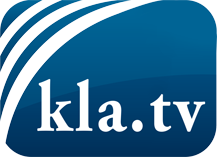 það sem fjölmiðlar ættu ekki að þegja um ...fáheyrt frá fólkinu, für das Volk ...reglulegar fréttir á www.kla.tv/isÞað borgar sig að fylgjast með!Ókeypis áskrift með mánaðarlegu fréttabréfi á netfangið
þitt færðu hér: www.kla.tv/abo-isÁbending öryggisins vegna:Mótraddir eru því miður æ oftar þaggaðar niður eða þær ritskoðaðar. Svo lengi sem flytjum ekki fréttir samkvæmt áhuga og hugmyndafræði kerfispressan getum við sífellt reikna með því að leitað sé eftir tilliástæðum til þess að loka fyrir eða valda Kla.TV skaða.Tengist því í dag óháð internetinu! Smellið hér: www.kla.tv/vernetzung&lang=isLicence:    Creative Commons leyfi sé höfundar getið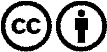 Við útbreiðslu og deilingu skal höfundar getið! Efnið má þó ekki kynna tekið úr því samhengi sem það er í.
Stofnunum reknum af opinberu fé (RÚV, GEZ, ...) er notkun óheimil án leyfis. Brot á þessum skilmálum er hægt að kæra.